О присвоении адресанежилому зданию	Администрация Староатайского сельского поселения Красночетайского района Чувашской РеспубликиПОСТАНОВЛЯЕТ:Нежилому зданию, расположенному на земельном участке с кадастровым номером  21:15:110503:44,  присвоить почтовый адрес: Чувашская Республика, Красночетайский район,  д. Яманы, ул. Вторая,  д.115 «Б».Глава Староатайскогосельского поселения                                                                                          В.Н.ПариковаЧĂВАШ РЕСПУБЛИКИ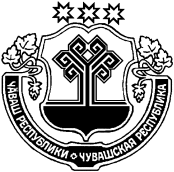 ХĔРЛĔ ЧУТАЙ РАЙОНĔЧУВАШСКАЯ РЕСПУБЛИКАКРАСНОЧЕТАЙСКИЙ  РАЙОНКИВ АТИКАССИЯЛ ПОСЕЛЕНИЙĚНАДМИНИСТРАЦИЙĚЙЫШĂНУ27.06.2022     №43Кив Атикасси ялĕАДМИНИСТРАЦИЯСТАРОАТАЙСКОГОСЕЛЬСКОГОПОСЕЛЕНИЯПОСТАНОВЛЕНИЕ27.06.2022  № 43деревня Старые Атаи